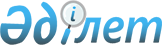 О мерах по реализации Закона Республики Казахстан от 23 ноября 2012 года "О внесении изменений и дополнений в Бюджетный кодекс Республики Казахстан"Распоряжение Премьер-Министра Республики Казахстан от 26 декабря 2012 года № 234-р

      1. Утвердить прилагаемый перечень нормативных правовых актов, принятие которых необходимо в целях реализации Закона Республики Казахстан от 23 ноября 2012 года «О внесении изменений и дополнений в Бюджетный кодекс Республики Казахстан» (далее – перечень).



      2. Государственным органам разработать и в установленном порядке внести на утверждение в Правительство Республики Казахстан проекты нормативных правовых актов согласно перечню.      Премьер-Министр                            С. Ахметов

Утвержден            

распоряжением Премьер-Министра

Республики Казахстан     

от 26 декабря 2012 года № 234-р 

Перечень нормативных правовых актов, принятие которых

необходимо в целях реализации Закона Республики Казахстан от 23

ноября 2012 года «О внесении изменений и дополнений в Бюджетный

кодекс Республики Казахстан»

      Примечание: расшифровка аббревиатур:

      МЭРТ – Министерство экономического развития и торговли Республики Казахстан

      МФ – Министерство финансов Республики Казахстан 
					© 2012. РГП на ПХВ «Институт законодательства и правовой информации Республики Казахстан» Министерства юстиции Республики Казахстан
				№

п/

пНаименование

нормативного правового

актаФорма актаГосударст-

венный

орган,

ответст-

венный за

исполнениеСроки

исполнения123451О внесении изменения в Указ Президента Республики Казахстан от 26 августа 2009 года № 861 «Об утверждении Правил разработки проекта республиканского бюджета»Указ Президента

Республики КазахстанМФ, МЭРТДекабрь

2012 года2О внесении изменений и дополнений в постановление Правительства Республики Казахстан от 26 февраля 2009 года № 220 «Об утверждении Правил исполнения бюджета и его кассового обслуживания»Постановление Правительства Республики КазахстанМФ, МЭРТДекабрь

2012 года3О внесении изменений и дополнений в постановление Правительства Республики Казахстан от 17 апреля 2009 года № 545 «Об утверждении Правил рассмотрения, отбора, мониторинга и оценки реализации бюджетных инвестиционных проектов»Постановление

Правительства Республики КазахстанМЭРТ, МФДекабрь

2012 года4О внесении изменений и дополнений в постановление Правительства Республики Казахстан от 27 августа 2009 года № 1251 «Об утверждении Правил разработки Прогноза социально-экономического развития»Постановление Правительства Республики КазахстанМЭРТДекабрь

2012 года